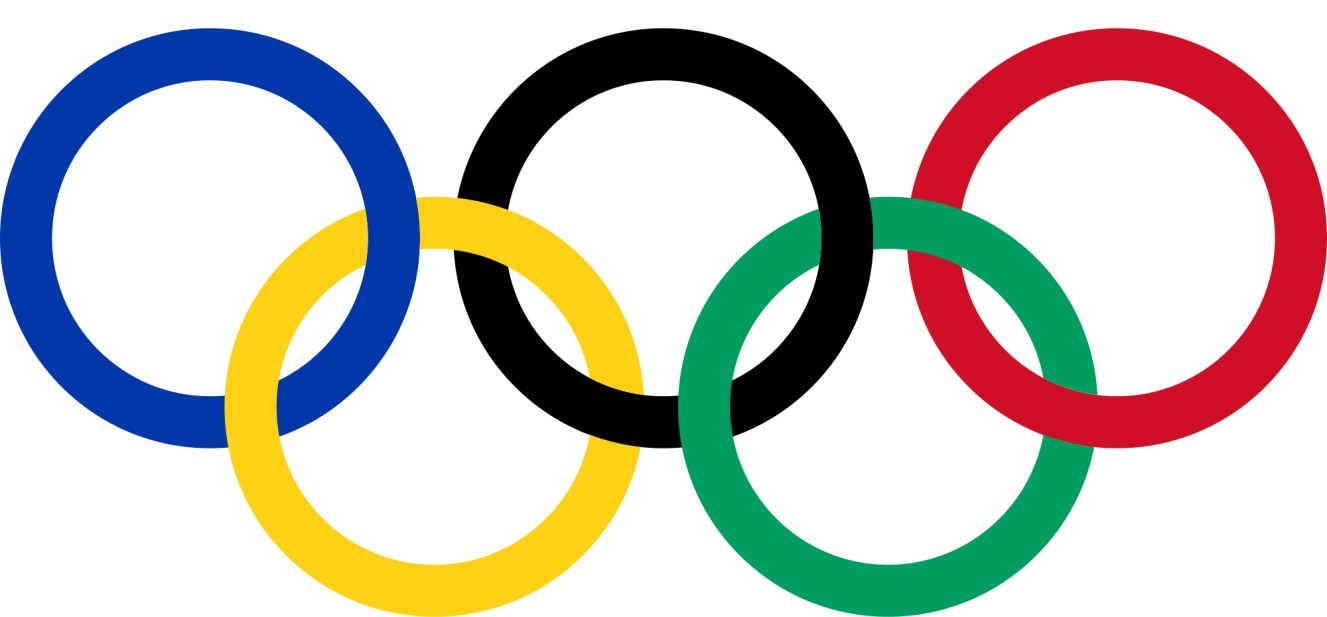 РАСПИСАНИЕ РАБОТЫ спортивных секцийна 2023-2024 учебный годШкольного спортивного клуба «Быстрее! Выше! Сильнее!»№Ф.И.О. руководителяНазвание кружкаДень неделиВремя проведения1.Иванова Марина ВасильевнаСпортивные и подвижные игрыВторник15.05-15.40